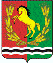 АДМИНИСТРАЦИЯМУНИЦИПАЛЬНОГО ОБРАЗОВАНИЯ ЮДИНСКИЙ  СЕЛЬСОВЕТ АСЕКЕЕВСКОГО РАЙОНА ОРЕНБУРГСКОЙ ОБЛАСТИП О С Т А Н О В Л Е Н И Е12.09.2016                                          п. Юдинка                                           № 33-пОб проведении традиционного Всероссийского экологического субботника «Страна моей мечты!» на территории МО Юдинский сельсоветРуководствуясь Уставом муниципального образования Юдинский сельсовет, в целях улучшения санитарно - экологической обстановки на территориях населённых пунктов, а также письмом администрации Асекеевского района от 30.08.2016 года № 739 «По проведению традиционного Всероссийского экологического субботника «Страна моей мечты!», постановляю:1. Рекомендовать:1.1. Руководителям организаций и предприятий, а также жителям муниципального образования Юдинский сельсовет желающим принять участие в традиционном Всероссийском экологическом субботнике «Страна моей мечты!»:1.2. Провести 20 сентября 2016 года традиционный Всероссийский экологический субботник «Страна моей мечты!» на подведомственных территориях, а также на территории населенных пунктов муниципального образования Юдинский сельсовет.1.3. В период проведения субботника рекомендую проведение различных мероприятий, направленных на формирование экологического и патриотического воспитания населения: акции по уборке территорий и посадке деревьев, конкурсы, экоуроки, интелектуальные игры и др.2. Постановление вступает в силу после его подписания.Глава сельсовета 							   	          А.И.КийлоРазослано: прокурору района, в дело, руководителям организаций и предприятий, главам КФХ, индивидуальным предпринимателям